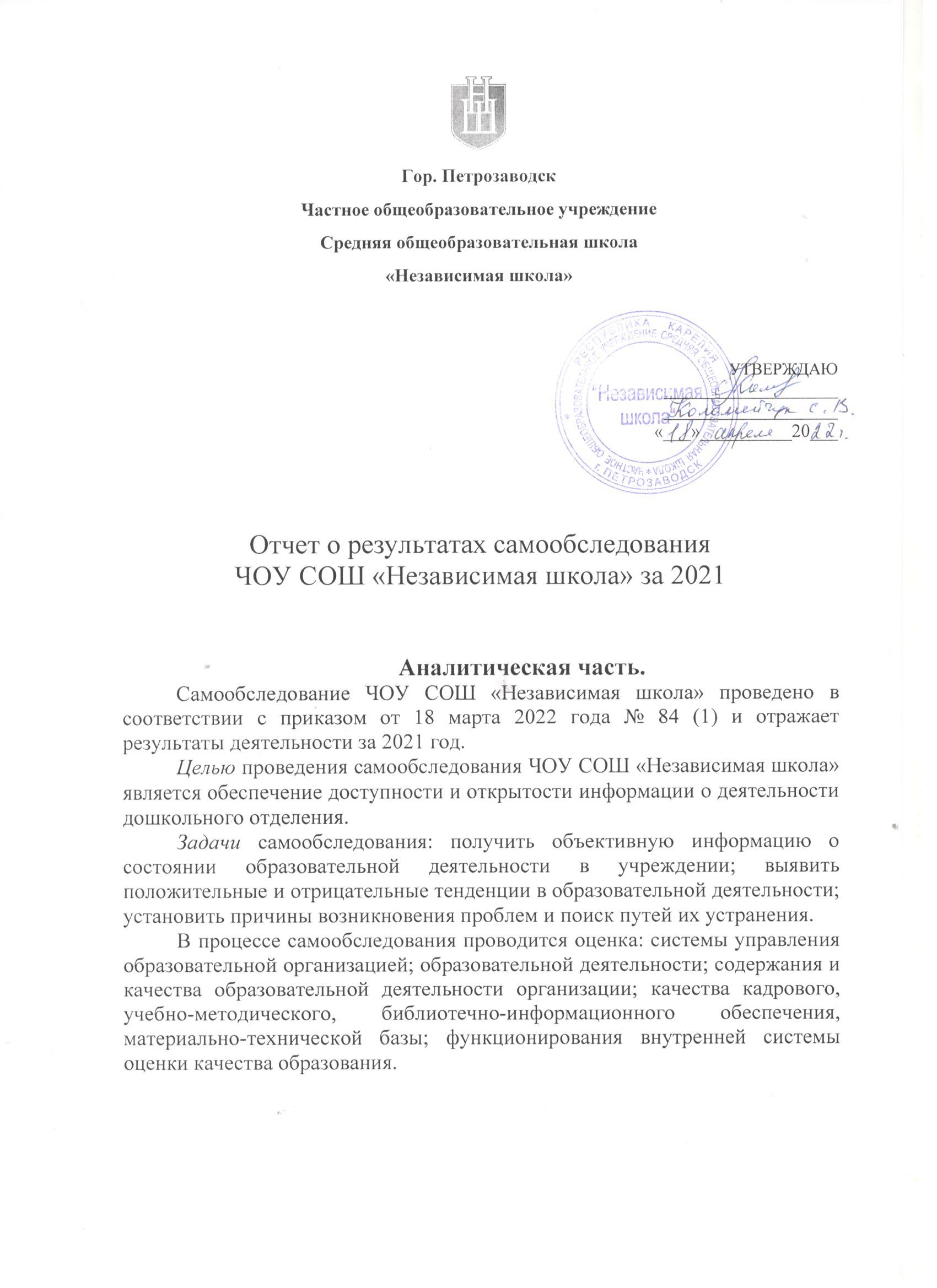 Общие сведения об образовательной организацииЦель деятельности дошкольного отделения – осуществление образовательной деятельности по реализации программ дошкольного образования.Предметом деятельности дошкольного отделения является формирование общей культуры, развитие физических, интеллектуальных, нравственных, эстетических и личностных качеств, формирование предпосылок учебной деятельности, сохранение и укрепление здоровья воспитанников.Режим работы дошкольного отделения.Рабочая неделя – пятидневная, с понедельника по пятницу. Длительность пребывания детей в группах – 11 часов. Режим работы групп – с 8.00 до 19.00Система управления организацииРудакова Надежда Георгиевна – генеральный директор ЧОУ СОШ «Независимая школа»Коломейчук Светлана Владимировна – зам. директора по вопросам управления (исполнительный директор) ЧОУ СОШ «Независимая школа», зам. директора по дошкольному отделениюОценка образовательной деятельности. Образовательная деятельность в Детском саду организована в соответствии с Федеральным законом от 29.12.2012 № 273-ФЗ «Об образовании в Российской Федерации», ФГОС дошкольного образования, СанПиН 2.4.3648-20 «Санитарно-эпидемиологические требования к организациям воспитания и обучения, отдыха и оздоровления детей и молодежи».Образовательная деятельность ведется на основании утвержденной основной образовательной программы дошкольного образования, которая составлена в соответствии с ФГОС дошкольного образования, с учетом примерной образовательной программы дошкольного образования, санитарно-эпидемиологическими правилами и нормативами, с учетом недельной нагрузки.Общая численность воспитанников, осваивающих образовательную программу дошкольного образования, а также получающих услуги присмотра и ухода в режиме 11- часового рабочего дня составила на 31 декабря 2021 года 29 человек. В дошкольном отделении ЧОУ СОШ «Независимая школа» функционирует 3 группы:Учебный план основной общеобразовательной программы дошкольного образования ДО реализован с учётом пятидневной рабочей недели, 32 учебных рабочих недель.  Задачами на 2020-2021 учебный год были:Разработать систему документов дошкольного отделения как средства получения объективной информации о взаимодействии семьи и детского сада, а также ввести новые формы взаимодействия. Завершить работу по проектной деятельности, начатые в предыдущем учебном году.Продолжить работу по патриотическому воспитанию дошкольников.Все намеченные мероприятия по годовым задачам на учебный год выполнены.Коронавирус внес изменения в жизнь людей во всем мире. В течении года вход родителей в детский сад был ограничен в связи со сложившейся эпидемиологической ситуацией. И педагогам пришлось искать новые удобные и безопасные формы работы с воспитанниками и их родителями. Проблема взаимодействия дошкольного учреждения с семьей на сегодняшний день остается актуальной, приобретая порой обостренный характер. Сложности в отношениях между семьями и образовательными учреждениями могут быть связаны, например, с несовпадением взаимных ожиданий, с имеющим иногда место недоверием родителей к воспитателям. Непонимание между семьёй и детским садом всей тяжестью ложится на ребенка. И педагоги очень часто испытывают большие трудности в общении с родителями по причине выбора формы взаимодействия.Необходима разработка и внедрение системы работы для активного включения родителей в жизнь ДОУ. Все это позволяет нам рассматривать работу с родителями в качестве одной из проблем деятельности ДОУ на современном этапе модернизации системы образования. В связи с этим, вопрос поиска и осуществления современных форм взаимодействия дошкольного учреждения с семьей на сегодняшний день является одним из самых актуальныхПервая школа воспитания растущего человека – семья. Здесь он учится любить, терпеть, радоваться, сочувствовать. Любая педагогическая система без семьи – чистая абстракция. Как бы серьезно ни продумывались формы воспитания детей в дошкольных учреждениях, какой бы высокой ни была квалификация их работников, невозможно достигнуть цели гармоничного развития ребенка без постоянной поддержки и активного участия родителей в воспитательном процессе. В условиях семьи складывается эмоционально-нравственный опыт, семья определяет уровень и содержание эмоционального и социального развития ребенка. Поэтому так важно помочь родителям понять, что развитие личности ребенка не должно идти стихийным путем. Сегодня потенциальные возможности семьи претерпевают серьезные трансформации. Педагоги отмечают снижение ее воспитательного потенциала, изменение ее роли в процессе первичной социализации ребенка. Современным родителям приходится нелегко из-за нехватки времени, занятости, недостаточности компетентности в вопросах дошкольной педагогики и психологии. Полноценное воспитание дошкольника происходит в условиях одновременного влияния семьи и дошкольного учреждения.Для того, чтобы родители стали активными помощниками воспитателей, необходимо вовлечь их в жизнь детского сада. Работа с семьей является сложной задачей, как в организационном, так и в психолого-педагогическом плане. Педагоги вынуждены искать новые пути взаимодействия с семьями воспитанников. И тогда на помощь приходят новые технические, информационные, аудиовизуальные средства и специфические педагогические технологии, основанные на применении современных информационно-компьютерных средств, в частности сайт образовательного учреждения и группы Вконтакте.Сайт и группа Вконтакте сегодня играет исключительно важную роль в обеспечении информационного взаимодействия между людьми, а также в системах подготовки и распространения массовой информации.Наличие у детского сада собственного сайта и группы в сети Интернет предоставляет родителям возможность оперативного получения информации о жизни группы, расписании занятий, о проводимых мероприятиях, праздниках, развлечениях. Публикуются фотоотчеты о проведенных мероприятиях, а также фотографии детей на прогулке, во время игровой деятельности и т.д. Публикуются консультации для родителей на странице группы. В личных сообщениях можно получить ответы на интересующие вопросы и договориться о индивидуальной беседе или консультации.Кроме этого, сайт детского сада является для родителей источником информации учебного, методического и воспитательного характера. Со страниц сайта родители могут получить информацию о методах сбережения здоровья детей, их безопасности, правилах поведения ребенка в семье и в обществе, полезные советы по обучению и воспитанию дошкольников. Такой режим информационного взаимодействия не отрицает возможности получения индивидуальной или конфиденциальной информации: получать информацию о проблемах, возникающих в обучении и советы, направленные на устранение конкретных проблем родители могут при личной встрече с педагогами.Таким образом, успешность педагогического взаимодействия дошкольного учреждения и семьи сегодня во многом зависит от того, насколько образовательное учреждение использует в своей работе сайт и группу, имеющие огромный потенциал, призванный заинтересовать родителей и создать условия для их активного участия в образовательно-воспитательном процессе современного образовательного учреждения.В дошкольном отделении имеются все необходимые для работы нормативно-правовые документы: договор об оказании образовательных услуг между детским садом и семьей, тетрадь «Сведения о детях и их родителях» (Ф.И.О., место работы, адрес, контактная информация, дата рождения ребенка, сведения о ближайших родственниках), которую ведут воспитатели в каждой группе.Оценка содержания и качества подготовки обучающихсяС целью повышения качества работы, достижения более высоких результатов развития воспитанников в дошкольном отделении проводится диагностическая работа, которая направлена на своевременное выявление нарушений в развитии ребенка с целью создания благоприятных условий для овладения ими содержанием ООП ДО. Плановая диагностика по видам деятельности проводится два раза в год. Результаты диагностики вносятся в индивидуальную карту развития ребенка. Индивидуальная карта развития ребенка – документ, включающий в себя основные показатели развития ребенка, посещающего дошкольное отделение в динамике. Результаты диагностики не являются результатом уровня развития ребёнка, а являются ориентиром для дальнейшей работы специалиста или воспитателя. Результаты мониторинга анализируются в целом по группе, намечаются пути развития группы, подгруппы детей, учитываются особенности в восприятии и усвоении материала отдельных детей. Результаты диагностики служат ориентиром для разработки индивидуального образовательного маршрута.В процессе диагностической работы используются следующие формы и методы работы: метод наблюдения, беседы, анализ продуктов детской деятельности, игровые и проблемные ситуации, соответствующие возрасту ребенка. Беседы с педагогами и родителями, оформление документации Индивидуальная психолого-педагогическая диагностика может производиться по запросу родителей, педагогов, по результатам наблюдений психолога.Одним из показателей качественной подготовки воспитанников является готовность детей к школьному обучениюВ мае 2021 года педагоги детского сада проводили обследование воспитанников подготовительной группы на предмет оценки сформированности предпосылок к учебной деятельности в количестве 13 человек. Задания позволили оценить уровень сформированности предпосылок к учебной деятельности: возможность работать в соответствии с фронтальной инструкцией (удержание алгоритма деятельности), умение самостоятельно действовать по образцу и осуществлять контроль, обладать определенным уровнем работоспособности, а также вовремя остановиться в выполнении того или иного задания и переключиться на выполнение следующего, возможностей распределения и переключения внимания, работоспособности, темпа, целенаправленности деятельности и самоконтроля.Результаты педагогического анализа показывают преобладание детей с высоким и средним уровнями развития при прогрессирующей динамике на конец учебного года, что говорит о результативности образовательной деятельности в дошкольном отделении. Оценка организации учебного процесса.Организация образовательного процесса в дошкольных группах. регламентируется ООП ДО, календарным учебным графиком, годовым планом воспитательно-образовательной работы, режимом дня, расписанием непосредственно образовательной деятельности. В основе образовательного процесса в детском саду лежит взаимодействие педагогических работников, администрации и родителей. Основными участниками образовательного процесса являются дети, родители, педагогиОрганизация воспитательно-образовательного процесса предполагает воспитание и обучение на специальных мероприятиях по непосредственно образовательной деятельности, в режимных моментах, на прогулке и в свободной самостоятельной деятельности детей в течение всего дня. Количество и продолжительность занятий соответствуют СанПиН.Максимально допустимый объем образовательной нагрузки в режиме дня составляет: в 1 младшей группе (2-3 года) – 20 минут;в 2 младшей группе (3-4 года) – 30 минут;в средней группе (4-5 лет) – 40 минут;в старшей группе (5-6 лет) – 70 минут;В середине времени, отведенного на непрерывную образовательную деятельность, проводят физкультурные минутки. Перерывы между периодами непрерывной деятельности – не менее 10 минут. Основной формой непосредственно образовательной деятельности является игра. Образовательная деятельность с детьми строится с учётом индивидуальных особенностей детей и их способностей.Чтобы не допустить распространения коронавирусной инфекции, администрация дошкольного отделения ввела в 2021 году дополнительные ограничительные и профилактические меры:ежедневный усиленный фильтр воспитанников и работников – термометрию с помощью бесконтактных термометров и опрос на наличие признаков инфекционных заболеваний. Лица с признаками инфекционных заболеваний изолируются, а детский сад уведомляет территориальный орган Роспотребнадзора;еженедельную генеральную уборку с применением дезинфицирующих средств, разведенных в концентрациях по вирусному режиму;ежедневную влажную уборку с обработкой всех контактных поверхностей, игрушек и оборудования дезинфицирующими средствами;дезинфекцию посуды, столовых приборов после каждого использования;бактерицидные установки в групповых комнатах;частое проветривание групповых комнат в отсутствие воспитанников;проведение всех занятий в помещениях групповой ячейки или на открытом воздухе отдельно от других групп;требование о заключении врача об отсутствии медицинских противопоказаний для пребывания в детском саду ребенка, который переболел или контактировал с больным COVID-19.Оценка функционирования внутренней системы оценки качества образованияВ Детском саду утверждено положение о внутренней системе оценки качества образования от 01.09.2016. Мониторинг качества образовательной деятельности в 2021 году показал хорошую работу педагогического коллектива по всем показателям.Состояние здоровья и физического развития воспитанников удовлетворительные. 98 процентов детей успешно освоили образовательную программу дошкольного образования в своей возрастной группе. Воспитанники подготовительных групп показали высокие показатели готовности к школьному обучению. В течение года воспитанники Детского сада успешно участвовали в конкурсах и мероприятиях различного уровня.В период с 13.12.21 по 26.12.2021 проводилось анкетирование родителей. Общее количество заполненных анкет – 22. Получены следующие результаты:доля получателей услуг, положительно оценивающих доброжелательность и вежливость работников организации – 95,5%;доля получателей услуг, удовлетворенных компетентностью работников организации – 95,5%;доля получателей услуг, удовлетворенных материально-техническим обеспечением организации – 81,8%;доля получателей услуг, удовлетворенных качеством предоставляемых образовательных услуг – 81,8%;доля получателей услуг, которые готовы рекомендовать организацию родственникам и знакомым – 77,3%.Доля получателей услуг, которые удовлетворены степенью информированности о событиях в саду, группе и о Вашем ребенке – 86,4%. Анкетирование родителей показало высокую степень удовлетворенности качеством предоставляемых услуг. Выявлены запросы родителей на улучшение материально-технического оснащения групп, предоставления дополнительных услуг. По сравнению с прошлым годом, уровень удовлетворённости услугами ДО повысился, снизилось количество жалоб и претензий, улучшилось эмоциональное благополучие и спокойствие в группах, повысился уровень удовлетворённости качеством работы педагогов. Анкетирование педагогов по результатам работы над годовыми задачами показало высокий результат воспитательно-методической деятельности и системы управления организации. В текущем году проводилась оценка качества образования и через контроль, мониторинг. Отмечено высокое качество осуществляемой образовательной деятельности. Замеченные трудности в профессиональной деятельности педагогов обсуждались в личных беседах.Система оценки качества образования в дошкольном отделении включает в себя: •	Положение о внутренней системе оценки качества, •	Положение о порядке проведении самообследования организации, •	Положение и циклограмма оперативного контроля на учебный год, •	Анкета мониторинга удовлетворенности родителей качеством предоставляемых услуг, •	Форма результатов наблюдений за образовательной деятельностью педагогов с опорой на листы оценивания.•	Диагностика отслеживания результатов освоения образовательной программы (игровая деятельность, коммуникативная деятельность, познавательно – исследовательская деятельность, восприятие художественной литературы и фольклора, самообслуживание и элементарно бытовой труд, конструирование, двигательная деятельность, музыкальная деятельность, физическое воспитание, художественно – эстетическое развитие) (педагоги); •	Приказы о проведении процедур самообследования, определении ответственных за их обеспечение и утверждении отчета о самообследовании, •	Аналитическая справка по результатам анкетирования родителей, выводы по осуществлению деятельности по результатам внутренней оценки качества.Оценка кадрового обеспечения.В дошкольных группах ЧОУ СОШ «Независимая школа» работало 6 педагогов-воспитателей. Из них высшую квалификационную категорию имеет 3 педагога, соответствие занимаемой должности – 3 педагога. Педагоги детского сада постоянно повышают свой профессиональный уровень, посещают методические объединения, творческие группы, знакомятся с опытом работы своих коллег и других дошкольных учреждениях, приобретают и изучают новинки периодической и методической литературы.В течение учебного года педагоги дошкольного отделения прошли обучение на вебинарах в учебно-методическом центре «Школа-2100».Педагоги успешно осваивали курсы различных онлайн-школ: «Обучение дошкольников онлайн: программы, методики, заработок» (36 ч.), «Игры для диагностики. Нейропсихологический подход.» (14 ч.), «PRO нейропсихологию и не только» (30 ч.). Приняли участие в семинарах: «Нейропсихологический подход в коррекции связной речи»., «Профилактика и преодоление трудностей обучения у дошкольников», Индивидуально-ориентированная игра при отклонениях нервно-психического развития».Батуревич Т.А приняла участие в Всероссийском конкурсе «Коллекция педагогического мастерства и творчества». Заняла 1 место в номинации «Конспект занятия» («Корабль знаний»).Опубликовали свои материалы на интернет-сайтах. В первом конкурсе Шефер Н.В. стала победителем. Также на счету Натальи Владимировны победы в международных конкурсах поделок из осенних листьев и декоративно-прикладного творчества и изобразительного искусства «Весенний пейзаж».Также педагоги опубликовали свои методические наработки, материалы на различного рода сайтах и ресурсах: nsportal.ru («ИОМ воспитанника средней группы», «Карельский фольклор для дошкольников»), maam.ru (отчет по самообразованию «Формирование представлений о Карелии у детей дошкольного возраста в разных возрастных группах»).Воспитанники Шефер Н.В и Черныш Н.В. приняли участие в развивающем игровом конкурсе «Человек и природа» -2021г. Тема конкурса «Сказки о временах года», а также в X всероссийском конкурсе детского рисунка «Забавные штампики». Диплом лауреата 1 степени группа «Лукоморье» завоевала на международном конкурсе-фестивале исполнительских искусств «Алые паруса» в номинации Театр-музыкальный («Сказка о дружбе»).Воспитанники Батуревич Т.А и Лавровой Е.А. приняли участие в школьном конкурсе "Голос. Дети - 2021".Оценка учебно-методического и библиотечно-информационного обеспечения В текущем году в дошкольном отделении прошел косметический ремонт групп, были закуплены новые учебные пособия, игрушки и игры для детей. В каждой возрастной группе имеется банк необходимых учебно-методических пособий, рекомендованных для планирования воспитательно-образовательной работы в соответствии с обязательной частью ООП.В 2021 году детский сад пополнил учебно-методический комплект к примерной общеобразовательной программе дошкольного образования «Школа 2100» в соответствии с ФГОС. Приобрели наглядно-дидактические пособия, рабочие тетради для обучающихся.Оборудование и оснащение методического кабинета достаточно для реализации образовательных программ. В методическом кабинете созданы условия для возможности организации совместной деятельности педагогов. Информационное обеспечение Детского сада включает:информационно-телекоммуникационное оборудование – все группы дошкольного отделения укомплектованы интерактивными досками.программное обеспечение – позволяет работать с текстовыми редакторами, интернет - ресурсами, фото-, видеоматериалами, графическими редакторами.В дошкольном отделении учебно-методическое и информационное обеспечение достаточное для организации образовательной деятельности и эффективной реализации образовательных программ.В Детском саду библиотека является составной частью методической службы. Библиотечный фонд располагается в методическом кабинете, кабинетах специалистов, группах детского сада. Библиотечный фонд представлен методической литературой по всем образовательным областям основной общеобразовательной программы, детской художественной литературой, периодическими изданиями, а также другими информационными ресурсами на различных электронных носителях.Оценка материально-технической базыВ дошкольном отделении сформирована материально-техническая база для реализации образовательных программ, жизнеобеспечения и развития детей. В дошкольном отделении оборудованы помещения:групповые помещения – 5;кабинет заведующего – 1;методический кабинет – 1;музыкальный зал – 1;физкультурный зал – 1;пищеблок – 1;медицинский кабинет – 1;При создании предметно-развивающей среды воспитатели учитывают возрастные, индивидуальные особенности детей своей группы. Оборудованы групповые комнаты, включающие игровую, познавательную, обеденную зоны.В 2021 году было обновлено покрытие на детской площадке -«Песочный дворик» Материально-техническое состояние детского сада и территории соответствует действующим санитарно-эпидемиологическим требованиям к устройству, содержанию и организации режима работы в дошкольных организациях, правилам пожарной безопасности, требованиям охраны труда.Мероприятия медицинского обслуживания в дошкольном отделении ЧОУ СОШ «Независимая школа»Для сотрудников: проф. медосмотр 1 раз в годсанитарно-гигиеническая учеба 1 раз в 2 года, пищеблок, мл. воспитатели -1 раз в годпрофилактические прививкиДля детей:выделение групп здоровья и физического развитияпроведение антропометрии согласно возраступрофилактика глистных инвазийпроведение диспансеризации и медосмотров детей по согласованию с ГБУЗ ГП №4профилактические прививки согласно национальному календарюпостановка реакции Манту 1 раз в годосмотр детей, назначения, рекомендации по мере необходимости.Система рационального питанияежедневное 5 разовое питаниесвежие фрукты ежедневнопитьевой режимвитаминизация третьего блюда вит. «С»Система физического воспитания и оздоровленияежедневная утренняя гимнастикатемпературный режим, проветриванияЛФК по профилактике плоскостопия 2 раза в неделюфизкультурные занятия 2 раза в неделюфизкультминутки ежедневнопрогулки 2 раза в деньфизкультурно-спортивные праздникиРаспределение детей по группам здоровья.I группа – 2 ч.II группа – 29ч.III группа – 1ч.Распределение детей по физкультурным группам.Основная – 31Подготовительная – 0Специальная – 1Освобожден – 0Распределение детей по заболеваниям.ОРЗ - 39 случаевПневмонии - 0Инфекционные заболевания – 0 случаевТравмы - 0Другие - 1Уровень заболеваемости острыми респираторными заболеваниями сохраняется за счет детей младшего возраста, в период адаптации. Дети, посещающие группу, не первый год болеют значительно реже.В дошкольном отделении практически отсутствуют карантины по острым кишечным заболеваниям.II. Результаты анализа показателей деятельности,подлежащей самообследованиюДанные приведены по состоянию на 31.12.2021Анализ показателей указывает на то, что детский сад имеет достаточную инфраструктуру, которая соответствует требованиям СанПиН и позволяет реализовывать образовательные программы в полном объеме в соответствии с ФГОС ДО.Детский сад укомплектован достаточным количеством педагогических и иных работников, которые имеют высокую квалификацию и регулярно проходят повышение квалификации, что обеспечивает результативность образовательной деятельности.Отчет составила                                                                      Шефер Н.В.Наименование образовательной организацииЧастное общеобразовательное учреждение средняя общеобразовательная школа «Независимая школа»РуководительРудакова Надежда ГеоргиевнаАдрес организацииРеспублика Карелия г. Петрозаводск, ул. Пробная 3АТелефон, факс733-034Адрес электронной почтыnezsch@karelia.ruУчредительООО «Сталкер»Дата создания1993ЛицензияОт 06.02.2015 №2396 серия 10Л01№0006960№НаименованиеВозрастной состав детейСреднесписочный состав1I младшая «Сказочное королевство» 2-362Разновозрастная II младшая группа и средняя «Лукоморье»3-4-5103Разновозрастная старшая группа и подготовительная группа «Путешественники» 5-6-714ПоказателиЕдиница измеренияКоличествоОбразовательная деятельностьОбразовательная деятельностьОбразовательная деятельностьОбщее количество воспитанников, которые обучаются по программе дошкольного образованияв том числе обучающиеся:человек30в режиме полного дня (8–12 часов)человек30в режиме кратковременного пребывания (3–5 часов)человек0в семейной дошкольной группечеловек0по форме семейного образования с психолого-педагогическим сопровождением, которое организует детский садчеловек0Общее количество воспитанников в возрасте до трех летчеловек5Общее количество воспитанников в возрасте от трех до восьми летчеловек25Количество (удельный вес) детей от общей численности воспитанников, которые получают услуги присмотра и ухода, в том числе в группах: человек (процент)8–12-часового пребываниячеловек (процент)3012–14-часового пребываниячеловек (процент)0круглосуточного пребываниячеловек (процент)0Численность (удельный вес) воспитанников с ОВЗ от общей численности воспитанников, которые получают услуги:человек (процент)по коррекции недостатков физического, психического развитиячеловек (процент)0обучению по образовательной программе дошкольного образованиячеловек (процент)30(100%)присмотру и уходучеловек (процент)0Средний показатель пропущенных по болезни дней на одного воспитанникаденьОбщая численность педработников, в том числе количество педработников:человекс высшим образованиемчеловек6высшим образованием педагогической направленности (профиля)человек6средним профессиональным образованиемчеловек0средним профессиональным образованием педагогической направленности (профиля)человек0Количество (удельный вес численности) педагогических работников, которым по результатам аттестации присвоена квалификационная категория, в общей численности педагогических работников, в том числе:человек (процент)с высшейчеловек (процент)3первойчеловек (процент)0Количество (удельный вес численности) педагогических работников в общей численности педагогических работников, педагогический стаж работы которых составляет:человек (процент)до 5 летчеловек (процент)0больше 30 летчеловек (процент)350%Количество (удельный вес численности) педагогических работников в общей численности педагогических работников в возрасте:человек (процент)до 30 летчеловек (процент)0от 55 летчеловек (процент)117%Численность (удельный вес) педагогических и административно-хозяйственных работников, которые за последние 5 лет прошли повышение квалификации или профессиональную переподготовку, от общей численности таких работниковчеловек (процент)6100%Численность (удельный вес) педагогических и административно-хозяйственных работников, которые прошли повышение квалификации по применению в образовательном процессе ФГОС, от общей численности таких работниковчеловек (процент)6100%Соотношение «педагогический работник/воспитанник»человек/человек1 человек/5 человекаНаличие в детском саду:да/нетмузыкального руководителяда/нетдаинструктора по физической культуреда/нетдаучителя-логопедада/нетнетлогопедада/нетдаучителя-дефектологада/нетнетпедагога-психологада/нетдаИнфраструктураИнфраструктураИнфраструктураОбщая площадь помещений, в которых осуществляется образовательная деятельность, в расчете на одного воспитанникакв. м5,7Площадь помещений для дополнительных видов деятельности воспитанниковкв. м216 Наличие в детском саду:да/нетфизкультурного залада/нетдамузыкального залада/нетдапрогулочных площадок, которые оснащены так, чтобы обеспечить потребность воспитанников в физической активности и игровой деятельности на улицеда/нетда